Δρομολόγιο: Πειραιάς, Θεσσαλονίκη, Κουσάντασι (Αρχ. Έφεσος), Ρόδος, Ηράκλειο, Σαντορίνη, Μύκονος, Μήλος, Πειραιάς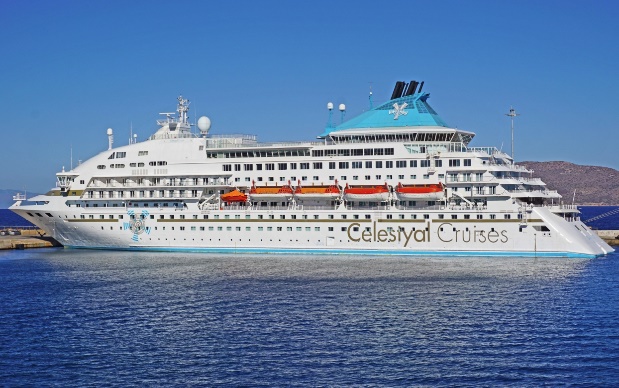 Κρουαζιερόπλοιο: CELESTYAL CRYSTALΛιμάνι επιβίβασης/αποβίβασης: ΠειραιάςΑναχωρήσεις: Κάθε Σάββατο από 15 Απριλίου έως και 7 Οκτωβρίου 2023
						Αναλυτικό δρομολόγιο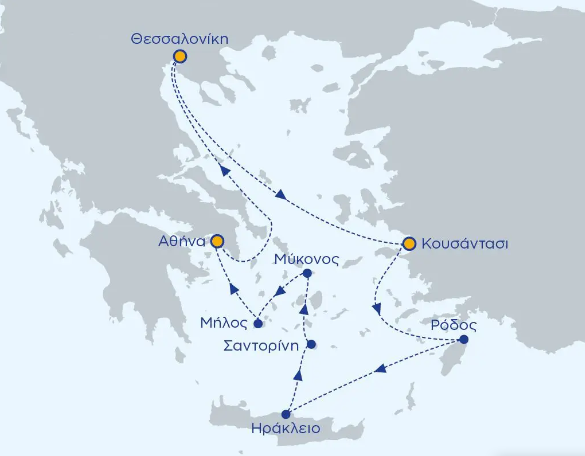 Ημερομηνίες Αναχωρήσεων 2023Τιμές πακέτου INCLUSIVE σε € - κατ’ άτομο σε δίκλινη καμπίνα ΗμέραΛιμάνιΆφιξηΑναχώρησηΣάββατοΠειραιάς-17:00ΚυριακήΘεσσαλονίκη10:0019:00ΔευτέραΚουσάντασι (Αρχ Έφεσος)13:0021:00ΤρίτηΡόδος09:0018:00ΤετάρτηΗράκλειο07:0012:00ΤετάρτηΣαντορίνη16:30-Πέμπτη Σαντορίνη-02:00ΠέμπτηΜύκονος08:00-ΠαρασκευήΜύκονος-02:00ΠαρασκευήΜήλος09:0019:00ΣάββατοΠειραιάς07:00-ΑΠΡΜΙΑΙΟΥΙΟΥΛΑΥΓΣΕΠΟΚΤ63152715131081222201715192927242226232930Περιγραφή & Κατ. καμπινώνΠεριγραφή & Κατ. καμπινώνΠερίοδος ΑΠερίοδος BΠερίοδος ΓΠερίοδος ΔFLASHΕσωτερική ΙΑ919 €919 €919 €789 €599 €Εσωτερική ΙΒ979 €979 €979 €859 €729 €Εσωτερική ΙC1019 €1019 €1019 €889 €759 €Εξωτερική με φινιστρίνιΧΑ1069 €1069 €1069 €919 €779 €Εξωτερική με περ/σμένη θέαΧΒΟ1069 €1069 €1069 €919 €779 €Εξωτερική με παράθυροΧΒ1149 €1149 €1149 €989 €839 €Εξωτερική με παράθυροΧC1189 €1189 €1189 €1019 €859 €Εξωτερική με παράθυροΧD1069 €1069 €1229 €1059 €889 €Junior Σουίτα με μπαλκόνιSΒJ1889 €1709 €1359 €1359 €1359 €Σουίτα S2029 €1829 €1449 €1449 €1449 €Σουίτα με ΜπαλκόνιSB2359 €2129 €1669 €1669 €1669 €Μεγάλη ΣουίταSG2559 €2289 €1759 €1759 €1759 €